            СПЕЦИЈАЛНА БОЛНИЦА ЗА ЦЕРЕБРАЛНУ ПАРАЛИЗУ И РАЗВОЈНУ НЕУРОЛОГИЈУ 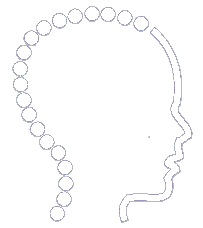 НЕУ11 040 Београд, Сокобањска 17a; тел.: 2667 755, fax: 2668 580Браће Јерковић 5; тел.: 2468 111, fax: 3973 904ж.р.  840-564661-56,    ПИБ  100184296матични број: 07036175E-mail:  office@sbcprn.com     www.sbcprn.comБрој:  622/IIДатум:  12.07.2021. годинеНа основу члана 116,  члана  119 тачка 12)  Закона о здравственој заштити  („Сл. гласник РС", бр.25/2019),  чл. 24 Статута Специјалне болнице за церебралну парализу и развојну неурологију и одлуке број 243/I  од  09.07.2021. Управни одбор Специјалне болнице  за церебралну парализу и развојну неурологију, расписује ЈАВНИ КОНКУРС ЗА ИЗБОР ДИРЕКТОРА СПЕЦИЈАЛНЕ БОЛНИЦЕ ЗА ЦЕРЕБРАЛНУ ПАРАЛИЗУ И РАЗВОЈНУ НЕУРОЛОГИЈУ                                                   на мандатни период од 4 годинеРасписује се јавни конкурс за именовање директора Специјалне болнице за церебралну парализу и развојну неурологију за мандатни период од 4 године.             Опис послова: Утврђује се Статутом Специјалне болнице за церебралну парализу и развојну неурологију.    За директора Специјалне болнице за церебралну парализу и развојну неурологију може бити именовано лице које поред општих услова прописаних законом, испуњава и следеће услове:да је доктор медицине –  специјалиста из физикалне медицине и     рехабилитације или има високо образовање из области  правних,  економских, односно организационих наука, на академским мастер студијама, у складу са законом којим се уређује високо образовање;има завршену акредитовану едукацију из области здравственог менаџмента (види члан 271 Закона о здравственој заштити (Сл.гласник РС бр. 25/2019));има најмање пет година радног искуства као руководилац здравствене установе,   односно руководилац организационе јединице у здравственој установи; 4)  није осуђивано, односно против којег се не води истрага, односно против којег није подигнута оптужница за кривично дело утврђено законом којим се уређује организација и надлежност државних органа у сузбијању организованог криминала, корупције и других посебно тешких кривичних дела, односно које није правноснажном судском одлуком осуђивано за умишљајно кривично дело на казну затвора од шест месеци или тежу казну, нити за кривично дело против здравља људи, односно којем није правноснажном судском одлуком изречена мера безбедности у складу са Кривичним закоником, и то: обавезно психијатријско лечење и чување у здравственој установи, обавезно психијатријско лечење на слободи, обавезно лечење наркомана, обавезно лечење алкохоличара, односно забрана вршења позива, делатности и дужности због које не може обављати дужност директора;   5) није члан органа политичке странке;   6) испуњава и друге услове предвиђене статутом здравствене установе.Уз пријаву на конкурс која садржи личну и радну биографију са адресом и контакт телефоном, кандидат је дужан да приложи следеће доказе:-  диплому о завршеном факултету;-  диплому о завршеној специјализацији;-  лиценцу за рад;- уверење о завршеној акредитованој едукацији из области здравственог менаџмента (види    члан 271  Закона  о здравственој заштити (Сл.гласник РС бр. 25/2019));- потврду о дужини радног стажа у области здравствене заштите и на руководећим    пословима;- извод из матичне књиге рођених;- уверење о држављанству;- уверење надлежног тужилаштва да није осиђиван, односно против којег се не води истрага, односно против којег није подигнута оптужница за кривично дело утврђено законом којим се уређује организација  и надлежност државних органа у сузбијању организованог криминала, корупције и других посебно тешких кривичних дела;- уверење надлежног органа да правноснажном судском одлуком није осуђивано за умишљајно кривично дело на казну затвора од шет месеци или тежу казну, нити за кривично дело против здравља људи, односно којем није правноснажном судском одлуком изреченаа мера безбедности у складу са Кривичним закоником, и то: обавезно психијатријско лечење и чување у здравственој установи, обавезно психијатријско лечење на слободи, обавезно лечење наркомана, обавезно лечење алкохоличара, односно забрана вршења позива, делатности и дужности због којег не може обављати дужнoст директора; - оверена изјава да није  члан  органа политичке странке;- изјаву кандидата о непостојању сукоба јавног и приватног интереса у смислу чл. 113 став 6   Закона о здравственој заштити;- предлог Плана рада и развоја Специјалне болнице за мандатни период.Докази о испуњењу конкурсом предвиђених услова достављају се у овереној фотокопији и да нису старија од 6 (шест) месеци.Приликом заснивања радног односа кандидат је дужан да достави лекарско уверење као доказ о здравственој способности за послове на које се прима.Непотпуне и неблаговремене пријаве неће се узети у разматрање.Рок за пријављивање на конкурс је 15  дана од дана објављивања oгласа Службеном гласнику Републике Србије. Оглас о јавном конкурсу се објављује у у огласним новинама Националне службе за запошљавање „Послови“,  дневним новинама „Политика“, и на интернет страници Министарства здравља. Јавни конкурс се објављује и на интернет страници и на огласној табли Специјалне болнице за церебралну парализу и развојну неурологију.Пријавом на конкурс кандидат даје своју сагласност за обраду података о личности у сврхе избора за директора. Подаци се не могу користити у друге сврхе. Управни одбор Специјалне болнице за церебралну парализу и развојну неурологију  дужан је да у року од 30 дана од дана завршетка јавног конкурса достави оснивачу ранг листу са највише три кандидата који су са најбољим резултатом испунили услове за избор директора здравствене установе, уз записник о извршеном изборном поступку.Пријаве на конкурс са прилозима достављају се на адресу Специјалне болнице за церебралну парализу и развојну неурологију у Београду, Сокобањска број 17а, препорученом поштом са назнаком „За конкурс за именовање директора Специјалне болнице-не отварати“ а могу се предати и лично у Одељењу за административне, правне и опште послове радним данима од 07-14 часова.О  б  р  а  з  л  о  ж  е  њ  е Сагласно чл. 116. и 119. Закона о здравственој заштити  и члана 24. Статута Специјалне болнице за церебралну парализу и развојну неурологију, на седници Управног одбора од 09.07. 2021. године донета је одлука о расписивању јавног конкурса за избор директора Специјалне болнице за церебралну парализу и развојну неурологију за мандатни период од четири године.                                                                                         ЗАМЕНИК ПРЕДСЕДНКА                                                                                             УПРАВНОГ ОДБОРА                                                                                                 Др Предраг Видовић